General Education Students							        MAXSCHOLARUsing MaxScholar as a reading intervention programimproves literacy rate in different schools.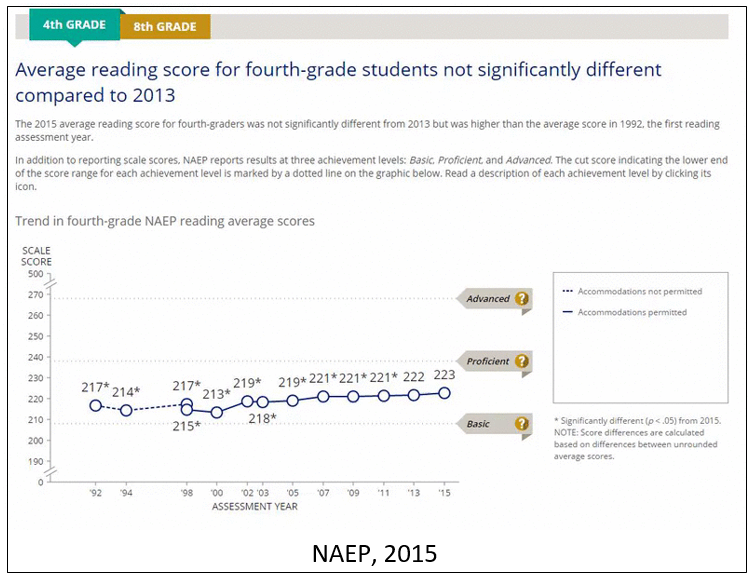 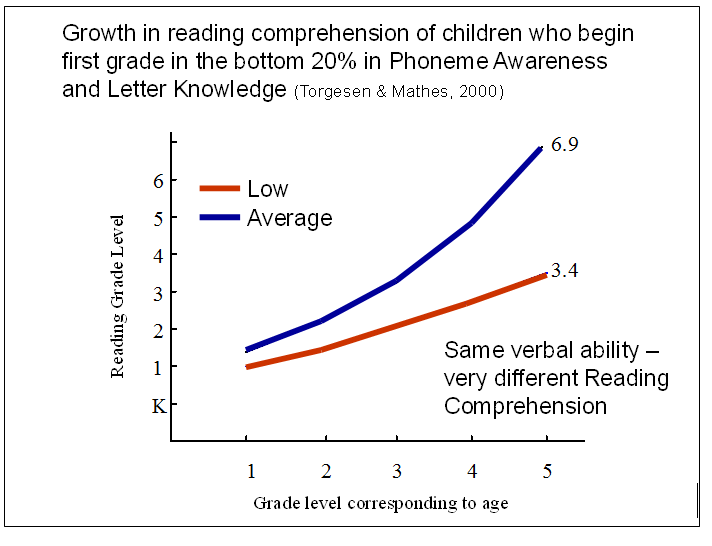 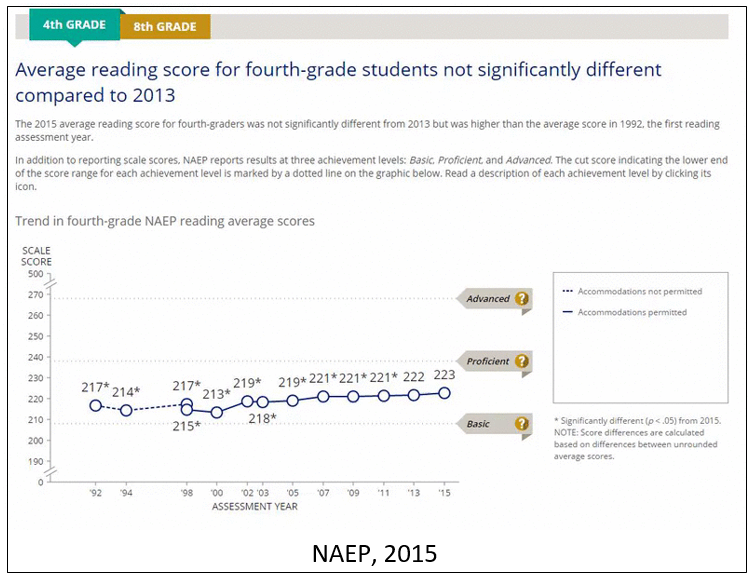 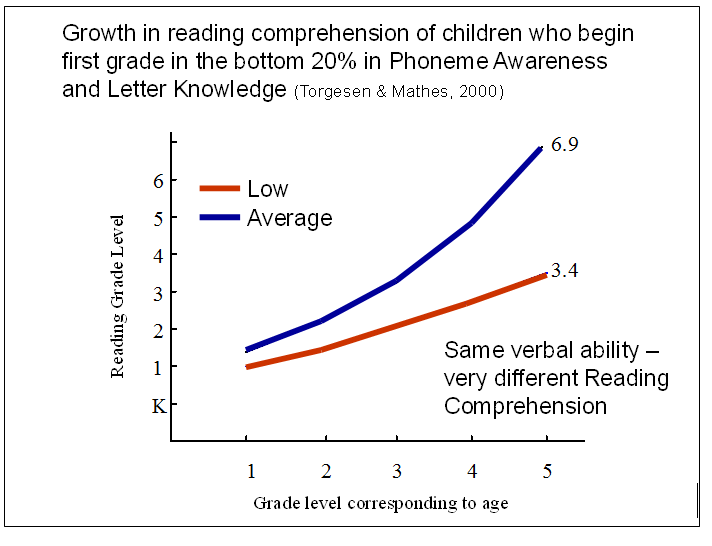 General Education Students							        MAXSCHOLARHis research suggests that those students who start 1st grade without an adequate base of phonics and phonemic awareness never catch up to their peers.  This problem is extremely prevalent in the lower socio-economic students, especially those who are English Language Learners and do not speak English at home.One area of potential problem in most reading programs used in schools is that they lack a strong phonics component, meaning the “average” student does not receive an adequate foundation in phonics.History of MaxScholarThe MaxScholar Reading Intervention Program is based on the observations that students who are behind in reading, no matter what the cause, will learn the best with programs that are explicit, systematic, and multi-sensory. Students must also be provided extensive drill and practice.  MaxScholar is an Orton-Gillingham Phonics program, in electronic format, which meets those standards.Case studiesIn the following pages, a number of case studies conducted in different schools can be found:Study 1- PS 6 West Farms School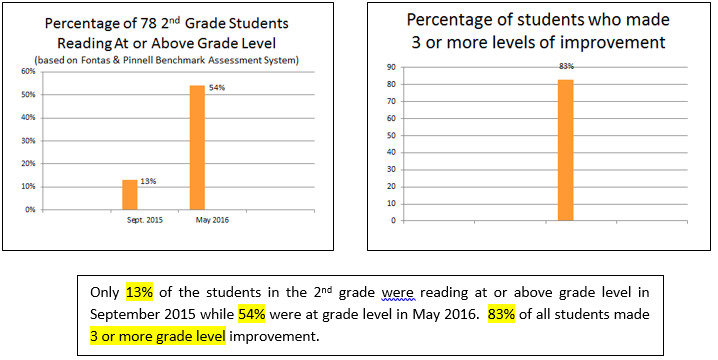 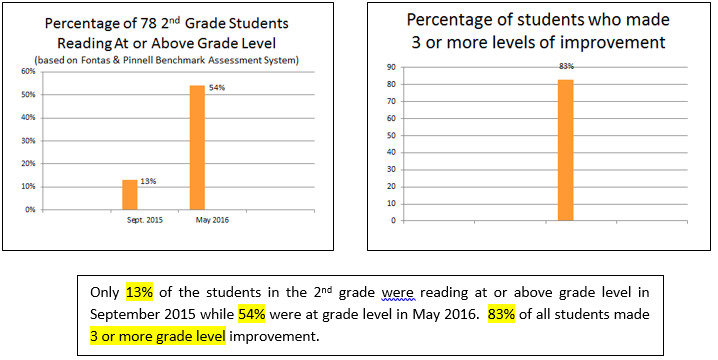 State:New YorkCounty:BronxSchool:PS 6West Farms SchoolGrades ServedPK, 1, 2, 3, 4, 5, SERace & Ethnicity:Hispanic       70%Black             27%Asian            1%White           0%ELL’s             12%Students chronicallyAbsent          45%Minority Rate:100%Free or Reduced Price Lunch:96%Entire schoolperformance on State ELA testing:11% met standardsStudy InclusionRequirements:78 students in 2ndgrade, all of whomwere below grade level in F & Passessments at thebeginning of the academic yearStudy 2- PS 75 Emily Dickinson School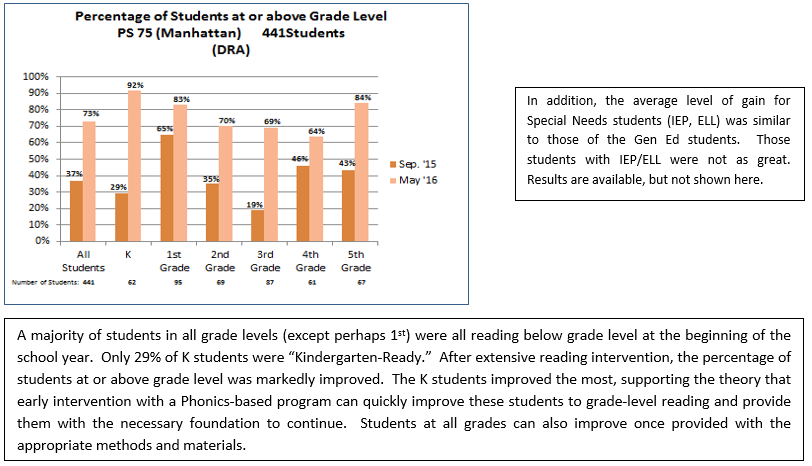 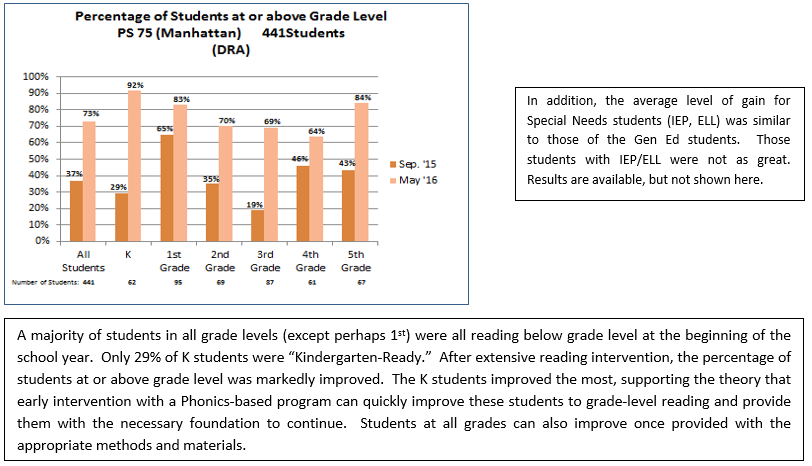 State:New YorkCounty:ManhattanSchool:PS 75Emily Dickinson SchoolGrades ServedK, 1, 2, 3, 4, 5, SERace & Ethnicity:Hispanic       53%Black             25%Asian              3%White           17%ELL’s                    14%Special Needs   28%Free or Reduced Price Lunch:63%Entire schoolperformance on NY State ELA testing:32% met standardsStudy InclusionRequirements:441 students in K through 5th gradeStudy 3- PS 100 Glen Morris School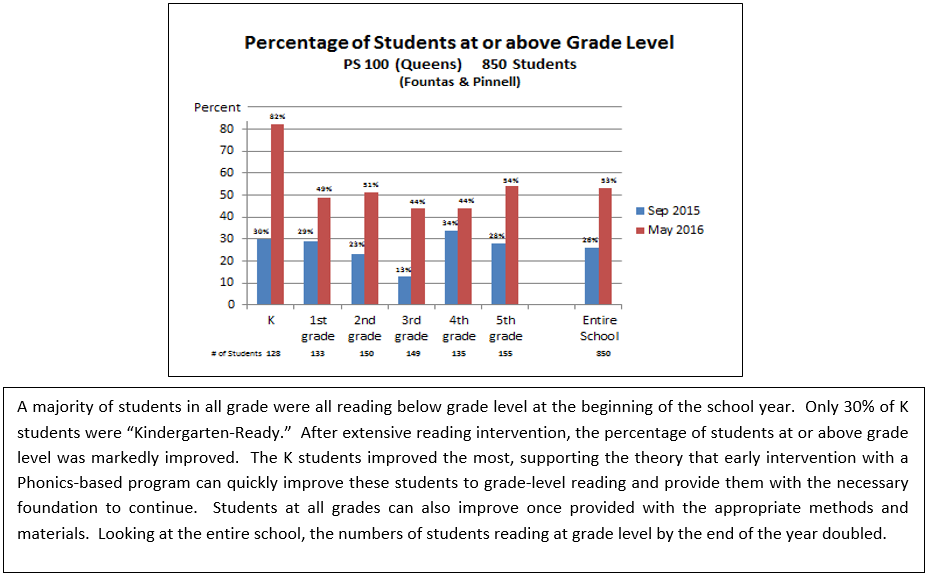 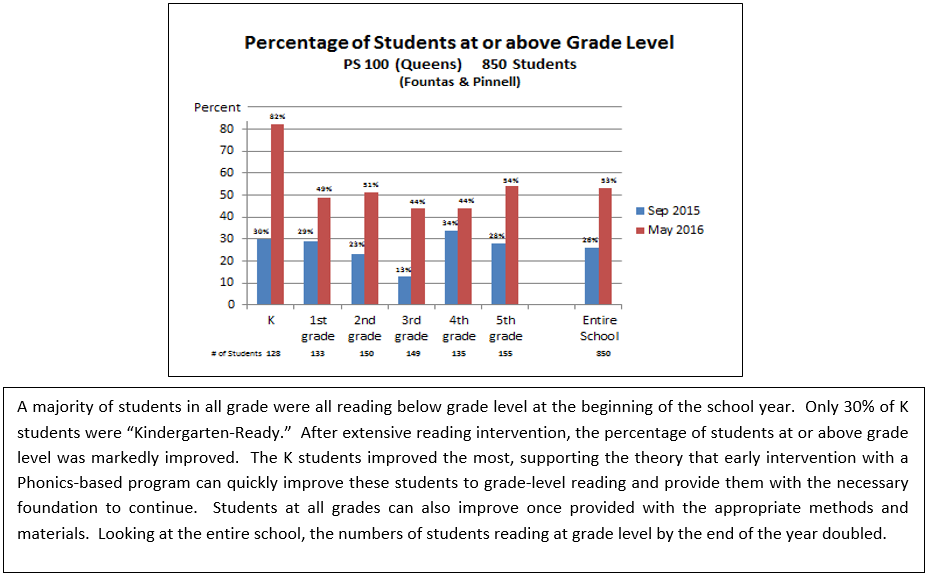 State:New YorkCounty:QueensSchool:PS 100Glen Morris SchoolGrades ServedpreK, K, 1, 2, 3, 4, 5, SERace & Ethnicity:Hispanic       19%Black               7%Asian             49%White              4%ELL’s                      8%Special Needs   22%Free or Reduced Price Lunch:79%Entire schoolperformance on NY State ELA testing:35% met standardsStudy InclusionRequirements:441 students in K through 5th gradeStudy 4- PS 25 Eubie Blake School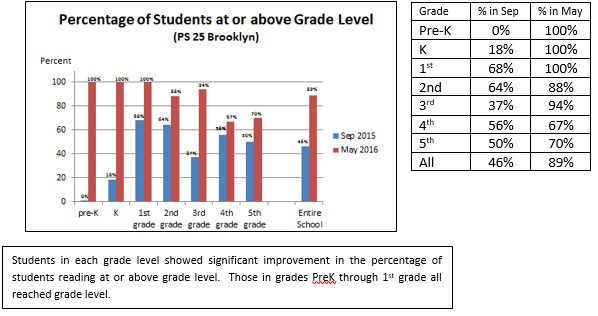 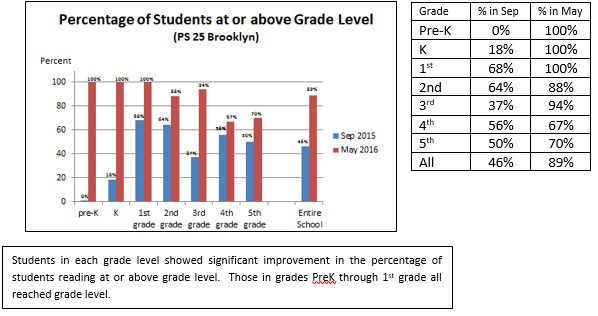 State:New YorkCounty:BrooklynSchool:PS 25Eubie Blake SchoolGrades ServedPK, 1, 2, 3, 4, 5, SERace & Ethnicity:Hispanic       24%Black             71%Asian            2%White           1%ELL’s             10%Students chronicallyAbsent          39%Minority Rate:100%Free or Reduced Price Lunch:98%Entire schoolperformance on NY State ELA testing:11% met standardsStudy InclusionRequirements:114 students in Pre-K through5th gradeStudy 5- PS 163 Alfred E Smith School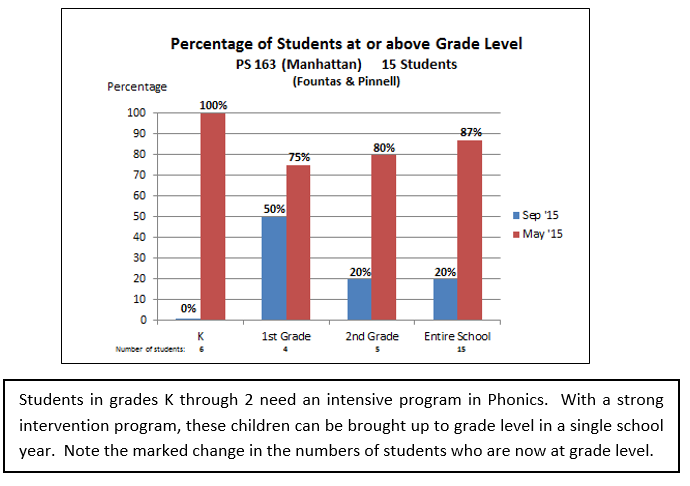 State:New YorkCounty:ManhattanSchool:PS 163Alfred E Smith SchoolGrades ServedPK, K, 1, 2, 3, 4, 5, SERace & Ethnicity:Hispanic       46%Black             17%Asian              6%White           27%ELL’s                     7%Special Needs   39%Free or Reduced Price Lunch:56%Entire schoolperformance on NY State ELA testing:51% met standardsStudy InclusionRequirements:15 students in K through 2nd gradeStudy 6- North Miami Middle School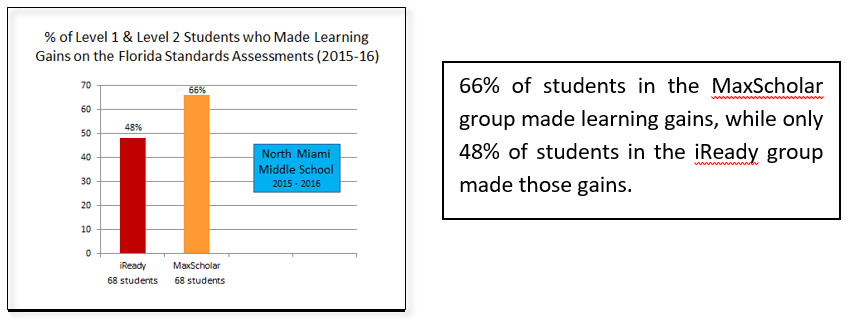 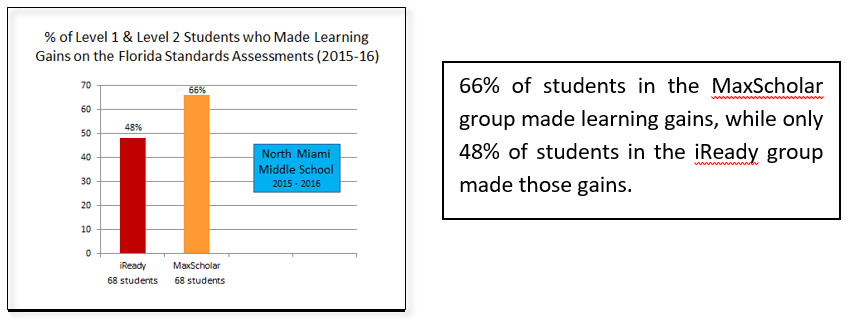 State:FloridaCounty:Miami-DadeDistrict:Miami-Dade CountyPublic SchoolsSchool:North Miami Middle SchoolGrades Served6, 7, 8Race & Ethnicity:Hispanic       10%Black             88%Asian            0.4%White           0.2%Minority Rate:100%Free or Reduced Price Lunch:96%Study InclusionRequirements:136 students in 7thgrade, all of whomhad scored Level 1 or Level 2 in readingon state achieve-ment testsStudy 7- IS 51 Edwin Markham Intermediate School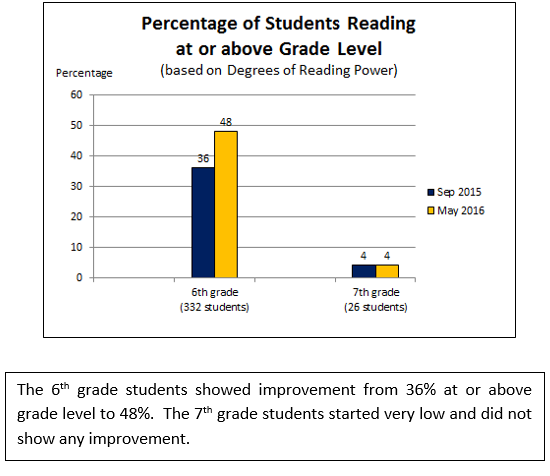 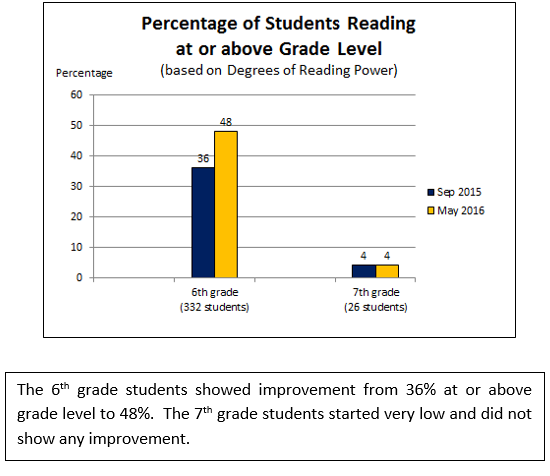 State:New YorkCounty:Staten IslandSchool:IS 51Edwin Markham Intermediate SchoolGrades Served6, 7, 8, SERace & Ethnicity:Hispanic       46%Black             22%Asian              6%White           25%Students chronicallyAbsent          25%Minority Rate:75%Free or Reduced Price Lunch:71%Entire schoolperformance on NY State ELA testing:23% met standardsStudy InclusionRequirements:442 6th grade students & 267th grade students